 	Assistant Senior Patrol Leader (Updated 20130201) 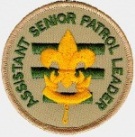 General InformationDescription:  The Assistant Senior Patrol Leaders are the second highest-ranking youth leaders in Troop 16. They are appointed by the Senior Patrol Leader, with the approval of the Scoutmaster. The ASPLs will fill in for the SPL in his absence, or whenever called upon. They will also be heavily involved in the planning and carrying out of troop activities, working in conjunction with the SPL.Type:  Appointed by the Senior Patrol LeaderTerm:  6 monthsReports to: Senior Patrol LeaderPrerequisitesAge:  NoneRank:  Star (Preferably Life)Experience:  Previous service as SPL, ASPL or Patrol Leader and attendance at least 3 JLT’s.Attendance:  50% over the past term unless approval is granted from Scoutmaster or Assistant Scoutmaster.Performance Requirements/ResponsibilitiesTraining:  Junior Leader Training is requiredAttendance:  Regular attendance is needed to guide all scouts, as well as develop your new leadership team. You need to commit to attending PLC Meetings, campouts and other troop activities. You will find a suitable replacement when you will not be in attendance.Effort:  Sets a good example. Enthusiastically wears the Scout Uniform correctly. Lives by the Scout Oath and Law and shows Scout spirit. Enjoys working with younger Scouts.Specific ResponsibilitiesWill be involved in planning, teaching and instruction at meetings and campouts, working with an adult, as well as other meeting duties as called upon by the Senior Patrol Leader. This will require communicating appropriately and in a timely fashion with adult leaders, and preparing for the activity in advance on non-scout nights and weekends.Takes over troop leadership in the absence of the Senior Patrol Leader.Is responsible for finding a suitable replacement (another ASPL) in advance when he cannot be in attendance for any Scouting activity he has responsibility at, and for notifying the SPL or Scoutmaster if an emergency arises.Helps train and supervise the Scribe, Quartermaster, Librarian, Historian, Chaplain Aide, Webmaster and Bugler.Helps train and supervise the Patrol Leaders.Helps train and supervise the Instructors.Assistant Senior Patrol Leader and SM mentor will determine if quality of work was satisfactory for requirement sign-off._______________________					__________________Scout Name							Senior Patrol Leader Term DatesI have read the job description for this position.  I understand the duties and responsibilities and will carry them out to the best of my ability._______________________					__________________Scout Signature							DateAs parents, we agree with the commitment our son is making.  We promise to support him in attending trainings, troop meetings and activities.  We will provide encouragement and realize that his presence is necessary for the smooth functioning of the troop._______________________					___________________Adult Signature							Date